     Dallas Center - Grimes High School  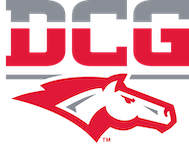 Member of the Little Hawkeye ConferenceMs. Madison Melchert – 7/8 AD/Asst. HS AD     Mr. Brent Buttjer, Activities Director            Ms. Brenda Smith Activities Sec.         madison.waymire@dcgschools.com                 brent.buttjer@dcgschools.com                    brenda.smith@dcgschools.com                        515-986-9747                                                  515-986-9747		                      515-986-9747Date:	Saturday, December 5, 2020Start:	10:00AMWEIGH-INS:		9:00 AM at DCG Meadows Gym 8 TEAMS:	ADM, Creston, Carroll, DCG, Nevada, Oskaloosa, PCM, Waverly Shell RockCHEERLEADING:	NO CHEER SQUADS FOR THIS TOURNAMENT THIS YEAR DUE TO SPECTATOR LIMITS.VOUCHERS:	ENCLOSED LAST PAGE, AD’s PLEASE PRINT OFF AND GIVE TWO (2) TICKETS TO EACH WRESTLER ATTENDING.  VOUCHERS WILL ALLOW PARENTS TO PAY AT THE GATE. TICKETS ARE $5.	 DRESSING 	Coaches will be responsible for supervision of their squads.  DCG High School is notROOMS:	responsible for lost or stolen articles.  Bring everything to your bench, empty lockerooms.LOCKER ROOMS:	1	DCG, Creston 	2	Carroll, Oskaloosa	3	Waverly Shell Rock, PCM 	4	Nevada, ADM  VARSITY FORMAT:	Each team will wrestle 5 duals.  An open mat will be used to complete an unfinished dual.	Entry Fee:		$130.00					PARTICIPATION:	Each team will be allowed to use more than one wrestler per weight class. Pool A in the Meadows Gym			Pool B in the DCG HS Gym1	DCG						5	Creston 2	Carroll					6	Oskaloosa3	PCM  						7	Waverly Shell rock4	Nevada 					8	ADM		ROUND 1-	1 vs 2		Mat 1	Meadows Gym East Side of the HS 	 	10:00AM	5 vs 6		Mat 2	Meadows Gym East Side of the HS 		 		7 vs 8		Mat 3	DCG HS Gym West Side of the HS 		3 vs 4		Mat 4	DCG HS Gym West Side of the HS ROUND 2	3 vs 1		Mat 1	Meadows Gym East Side of the HS		 		2 vs 4		Mat 2	Meadows Gym East Side of the HS			6 vs 8		Mat 3	DCG HS Gym West Side of the HS		5 vs 7		Mat 4	DCG HS Gym West Side of the HSROUND 3	1 vs 4		Mat 1	Meadows Gym East Side of the HS			2 vs 3		Mat 2	Meadows Gym East Side of the HS			5 vs 8		Mat 3	DCG HS Gym West Side of the HS		6 vs 7		Mat 4	DCG HS Gym West Side of the HS(Break)	*We will NOT have a concession stand or hospitality room this year so please bring your own lunch.  We will have drinks thru out the day located in the conference rooms of the main offices at both DCG Meadows and DCG High School.**DCG wrestler Logan Gard (126) is severely allergic to peanuts and contact reactive resulting in anaphylaxis, so it’s critical his opponents do not consume peanut products at least 3 hours prior to the match.  Please share this with your athletes and have them consider this when packing a lunch for the day.	ROUND 4	A-1st vs B-2nd	Mat 1	Meadows Gym East Side of the HS			B-1st vs A-2nd	Mat 2	Meadows Gym East Side of the HS			A-3rd vs B-4th	Mat 3	DCG HS Gym West Side of the HS		B-3rd vs A-4th	Mat 4	DCG HS Gym West Side of the HSROUND 5	A-1st vs B-1st	Mat 1	Meadows Gym East Side of the HS			A-2nd vs B-2nd	Mat 2	Meadows Gym East Side of the HS			A-3rd vs B-3rd	Mat 3	DCG HS Gym West Side of the HS		A-4th vs B-4th	Mat 4	DCG HS Gym West Side of the HSINCLEMENT WEATHER:  If the meet is postponed or delayed due to inclement weather the decision will be made by as early as possible and communicated to each school.  The head coach’s phone is very important for us to have in the event of inclement weather.  If you have a question about the weather, please feel free to contact one of the people listed below.  Email the following information to us ASAP.  Thank you!!HEAD COACH’S NAME:  ___________________SCHOOL: _________________________Coach’s cell phone number____________________________________If you have questions, please let us know:Tournament Director: Brent ButtjerOffice phone number: 515-635-2976AD Brent Buttjer Cell 515-249-5884 brent.buttjer@dcgschools.comHead Wrestling Cory Stratton Cell 515-422-6749 cory.stratton@dcgschools.com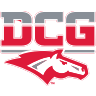                Ticket Voucher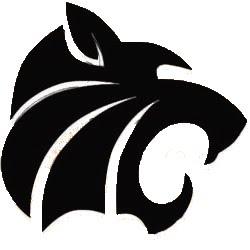  Wrestling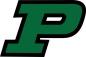 Mustang Invitational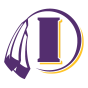 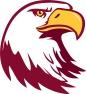 December 5, 2020$5.00   K-Adult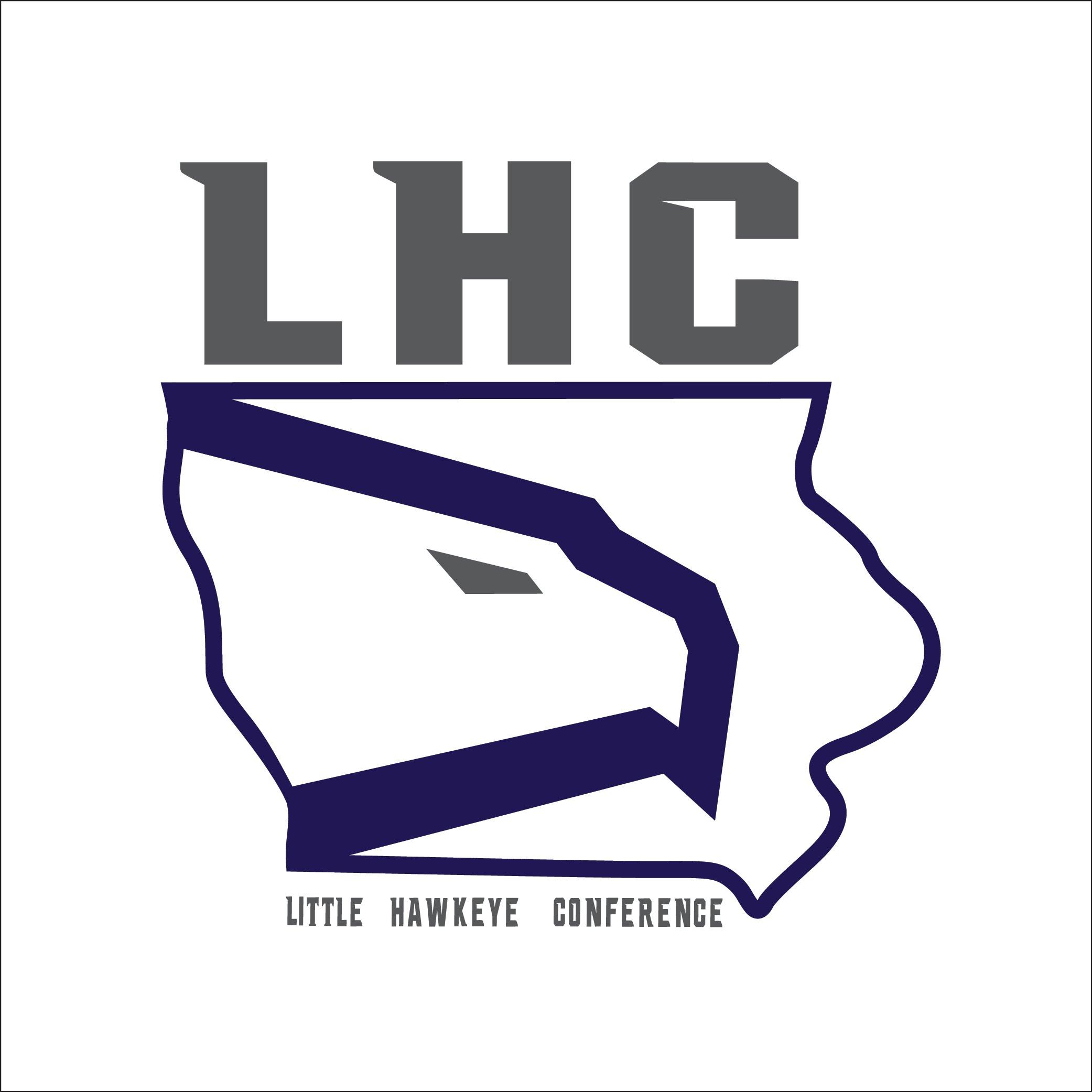 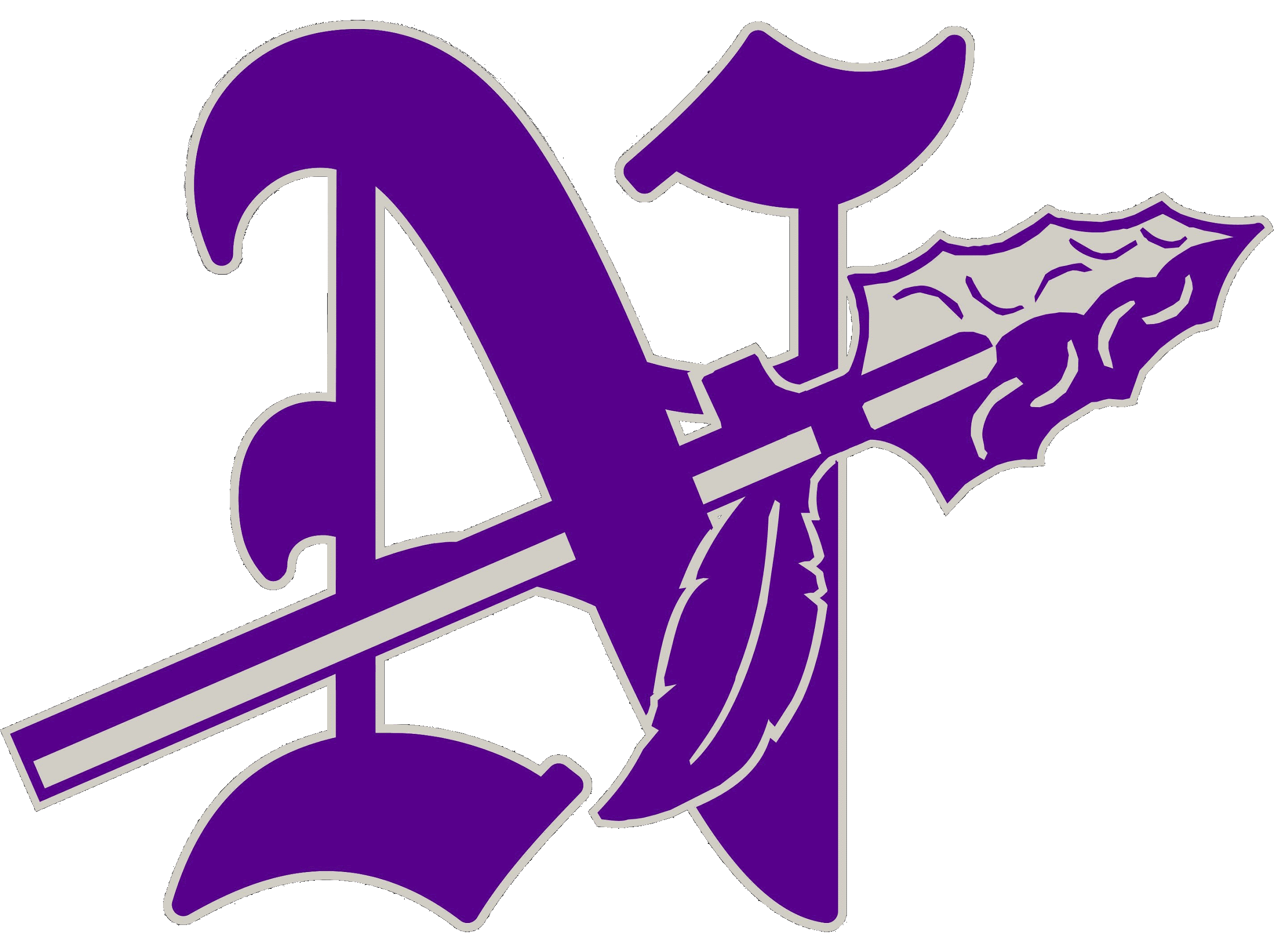 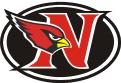 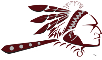                Ticket VoucherWrestlingMustang InvitationalDecember 5, 2020$5.00   K-Adult               Ticket VoucherWrestlingMustang InvitationalDecember 5, 2020$5.00   K-Adult               Ticket VoucherWrestlingMustang InvitationalDecember 5, 2020$5.00   K-Adult               Ticket VoucherWrestlingMustang InvitationalDecember 5, 2020$5.00   K-Adult               Ticket VoucherWrestlingMustang InvitationalDecember 5, 2020$5.00   K-Adult               Ticket Voucher WrestlingMustang InvitationalDecember 5, 2020$5.00   K-Adult               Ticket VoucherWrestlingMustang InvitationalDecember 5, 2020$5.00   K-Adult               Ticket Voucher WrestlingMustang InvitationalDecember 5, 2020$5.00   K-Adult               Ticket Voucher WrestlingMustang InvitationalDecember 5, 2020$5.00   K-Adult